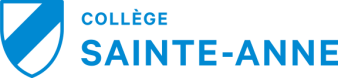 NOM : _____________________________			Groupe : ________CHIMIE - Module 3- Chapitre 6 – La vitesse de réactionEXERCICE 1-Transformation d’unitésUne masse de 1,00g de Zn est mis en réaction dans 40mL d’une solution de HCl (0,05M).  Après 5 minutes, 14,2mL de gaz est recueilli par déplacement d’eau à TaPN.Écrire l’équation équilibrée de la réaction.Écrire les facteurs stoechiométriques de la réaction, discuter la vitesse de réaction des substances entre elles si l’unité de la vitesse utilisée est mol/L.  Pourquoi est-il important de préciser l’unité?Calculer la quantité de mole de H2 recueilli par la réaction.Calculer les vitesses de réaction suivantes : Démarche complète exigée!!Zn  (g/s),  (mol/s)HCl  (mol/s) , (mol/L.s)ZnCl2  (mol/s) , (mol/L.s),  (g/s)H2  (mL/s),  (mol/s),  (mol/L.s)1- Zn (g/s)1- Zn (g/s)Zn (mol/s)Zn (mol/s)2- HCl  (mol/s) 2- HCl  (mol/s) HCl (mol/L.s)HCl (mol/L.s)3- ZnCl2  (mol/s) ZnCl2  (mol/L.s),  ZnCl2  (mol/L.s),  ZnCl2  (g/s)4- H2  (mL/s)  H2  (mol/s) H2  (mol/s) H2  (mol/L.s)